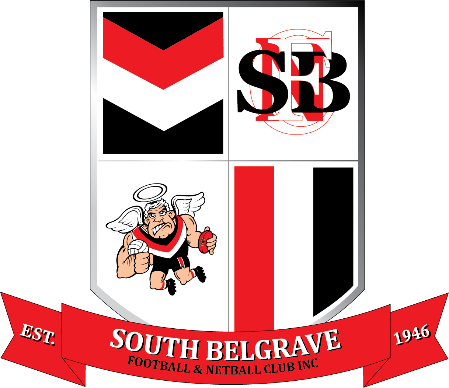 
COMMITTEE NOMINATION FORM

South Belgrave Football Club INC
Recreation Reserve, Mt Morton Rd, Belgrave South VIC 3160ABN: 48 679 905 806 
Incorporation ID: A0016473J
Nominee: ___________________________ Position: __________________________________ Signature: ___________________________ Nominator: ____________________________Signature: ________________________________ Seconder: _____________________________Signature: ________________________________ Date: _______________________________________________ All people named above must be current, financial or Life Members at the time of nomination.